ตัวอย่างการเขียน Investigator's CV ส่ง IRB คณะแพทยศาสตร์ จุฬาลงกรณ์มหาวิทยาลัยFirst Name : AEM-ORN เอมอรSurname :  SAENGSIRI แสงศิริGender :  FemaleNationality :  THAIAddress (including city and country, zip code) :Navarashupathum building: Room. 25061873 Rama IVPathumwan, BKK 10330Office :  Nursing department, King Chulalongkorn Memorial Hospital, the Thai Red Cross SocietyRattanavittayapat building: Floor 2: Room. 2101873 Rama IVPathumwan, BKK 10330Contact e-mail :  aemorn.s@chulahospital.org / aemorn.s@redcross.or.thMobile :	081-648-3748EDUCATION	PREVIOUS PROFESSIONAL EXPERIENCEAcademic Achievement :Administrative Experience2559- ปัจจุบัน	หัวหน้าหอผู้ป่วย	ปฏิบัติงาน ศูนย์พัฒนางานวิจัยและนวัตกรรมทางการพยาบาลProfessional Membershipสภาการพยาบาลสมาคมพยาบาลแห่งประเทศไทย ในพระราชูปถัมภ์สมเด็จพระศรีนครินทราบรมราชชนนี-คณะกรรมการฝ่ายวิจัยสมาคมผู้ปฏิบัติการพยาบาลขั้นสูง (ประเทศไทย)สมาคมพยาบาลโรคหัวใจและทรวงอกแห่งประเทศไทยสมาคมศิษย์เก่าพยาบาลสภากาชาดไทย ในพระราชูปถัมภ์สมเด็จพระเทพรัตนราชสุดาฯ สยามบรมราชกุมารี-คณะกรรมการสรรหาศิษย์เก่าดีเด่น สาขาวิจัยทางการพยาบาลPublication (last 3 year)ภัทรารัตน์ ตันนุกิจ  เอมอร แสงศิริ  พิมลรัตน์ คำแก้ว นันทวัน ดาวอุดม เฉลาศรี เสงี่ยม  และอมรรักษ์ จินนาวงศ์. (in press). การศึกษาสมรรถนะผู้เยี่ยมตรวจคุณภาพบริการการพยาบาลและการผดุงครรภ์ เครือข่ายโรงพยาบาลกลุ่มสถาบันแพทยศาสตร์แห่งประเทศไทย และชมรมเครือข่ายพัฒนาการพยาบาล. วารสารพยาบาลกองทัพบก, ศูนย์พัฒนางานวิจัยและนวัตกรรมทางการพยาบาล (The clinical research & innovation in nursing center)ฝ่ายการพยาบาล โรงพยาบาลจุฬาลงกรณ์ 1873 ถ. พระราม 4 ปทุมวัน กทม.10330 โทร 02-256-4000 ต่อ 60250-1,  E-mail : rincu.trc@gmail.com 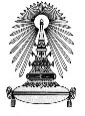 Institutional Review BoardFaculty of Medicine, Chulalongkorn UniversityInvestigator’s CV TemplateAF 06-12/6.1Institutional Review BoardFaculty of Medicine, Chulalongkorn UniversityInvestigator’s CV TemplatePage 1/2ปีที่สำเร็จการศึกษาวุฒิการศึกษาสาขาวิชาสาขาวิชาสถานศึกษาสถานศึกษาพ.ศ. 2556พยาบาลศาสตร์ดุษฎีบัณฑิตพยาบาลศาสตร์(หลักสูตรนานาชาติ)พยาบาลศาสตร์(หลักสูตรนานาชาติ)คณะพยาบาลศาสตร์จุฬาลงกรณ์มหาวิทยาลัยคณะพยาบาลศาสตร์จุฬาลงกรณ์มหาวิทยาลัยพ.ศ. 2556ดุษฎีนิพนธ์ระดับปริญญาเอก: “Predicting factors of quality of life among coronary artery disease patients post percutaneous coronary intervention” ดุษฎีนิพนธ์ระดับปริญญาเอก: “Predicting factors of quality of life among coronary artery disease patients post percutaneous coronary intervention” ดุษฎีนิพนธ์ระดับปริญญาเอก: “Predicting factors of quality of life among coronary artery disease patients post percutaneous coronary intervention” ดุษฎีนิพนธ์ระดับปริญญาเอก: “Predicting factors of quality of life among coronary artery disease patients post percutaneous coronary intervention” ดุษฎีนิพนธ์ระดับปริญญาเอก: “Predicting factors of quality of life among coronary artery disease patients post percutaneous coronary intervention” พ.ศ. 2545พยาบาลศาสตร์มหาบัณฑิตพยาบาลศาสตร์มหาบัณฑิตการพยาบาลผู้ใหญ่การพยาบาลผู้ใหญ่ภาควิชาพยาบาลศาสตร์คณะแพทยศาสตร์โรงพยาบาล รามาธิบดี มหาวิทยาลัยมหิดลพ.ศ. 2545วิทยานิพนธ์ระดับปริญญาโท: “The effects of a self-care promotion program on quality of life and reduction of risk factors of coronary heart disease patients”วิทยานิพนธ์ระดับปริญญาโท: “The effects of a self-care promotion program on quality of life and reduction of risk factors of coronary heart disease patients”วิทยานิพนธ์ระดับปริญญาโท: “The effects of a self-care promotion program on quality of life and reduction of risk factors of coronary heart disease patients”วิทยานิพนธ์ระดับปริญญาโท: “The effects of a self-care promotion program on quality of life and reduction of risk factors of coronary heart disease patients”วิทยานิพนธ์ระดับปริญญาโท: “The effects of a self-care promotion program on quality of life and reduction of risk factors of coronary heart disease patients”พ.ศ. 2536พยาบาลศาสตร์บัณฑิตพยาบาลศาสตร์พยาบาลศาสตร์วิทยาลัยพยาบาลสภากาชาดไทยวิทยาลัยพยาบาลสภากาชาดไทย